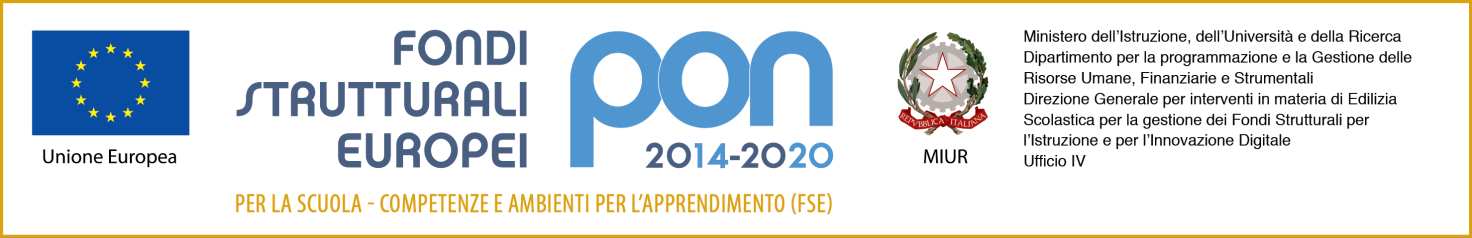 Codice progetto  10.2.2A-FSEPON-SI-2018-1191CUP: J17I17000430007Autorizzazione Prot. n. AOODGEFID/28252 del 30/10/2018ALLEGATO B – Scheda di autovalutazione -  TUTORIl/La sottoscritto/a __________________________________________, nato/a a_____________________il ________________, e residente a ___________________ in via __________________________, n.__Consapevole delle sanzioni penali, nel caso di dichiarazioni non veritiere, di formazione o uso di atti falsi, richiamate dall’art. 76 del DPR 445/2000, dichiara che i titoli di seguito elencati e auto-valutati trovano facile riscontro nel Curriculum Vitae allegatoTITOLI CULTURALI (fino ad un massimo di punti 20)TITOLI DI SERVIZIO E PROFESSIONALI (fino ad un massimo di punti 20)N.B. Per ogni anno scolastico di servizio si valuta un solo titolo secondo il punteggio più favorevoleDATAFIRMA……Programma Operativo Nazionale “Per la scuola – Competenze e ambienti per l’apprendimento” 2014-2020 ProgrammaOperativoNazionale2014IT05M2OP001Fondi Strutturali Europei – Programma Operativo Nazionale “Per la scuola, competenze e ambienti per l’apprendimento” 2014-2020. Avviso pubblico per lo sviluppo del pensiero logico e computazionale e della creatività digitale e delle competenze di “cittadinanza digitale”, Asse I – Istruzione – Fondo Sociale Europeo (FSE), Obiettivo Specifico 10.2 – Azione 10.2.2. sottoazione 10.2.2A “Competenze di base”.Istituto  COMPRENSIVO   “CARLO V”Via dello Stadio, 32  -  CARLENTINI (SR)e-mail: sric81900e@istruzione.itpec: sric81900e@pec.istruzione.it- 095.993791 – fax 095.992865 DESCRIZIONEPUNTIDa compilare a cura del candidatoRiservato al GOPTitolo di studio ulteriore rispetto a quello necessario per l’accesso al ruolo (si valuta il titolo più alto)PUNTIDa compilare a cura del candidatoRiservato al GOPLaurea3Diploma Istruzione superiore 2DESCRIZIONEPUNTIDa compilare a cura del candidatoRiservato al GOPAltri titoli PUNTIDa compilare a cura del candidatoRiservato al GOPa) Dottorato di ricerca, inerente l’incarico (si valuta un solo titolo)6b) Master o attestato di corso di perfezionamento, conseguito presso università in Italia o all’estero, di durata annuale corrispondente a 1.500 ore o 60 crediti con esame individuale finale, pertinente alla tematica del modulo (si valuta un solo titolo)2c) Corsi di formazione, della durata di non meno di 20 ore (organizzati da soggetti qualificati e/o enti accreditati) pertinenti con l’incarico (si valuta un solo titolo) 3d) Certificazione di competenze informatiche: ECDL, Microsoft Office Specialist, IC3, MCAS, ICL, P.E.K.I.T. (si valuta una sola certificazione).4DESCRIZIONEPUNTI Da compilare a cura del candidatoDa compilare a cura del candidatoDa compilare a cura del candidatoRiservato al GOPDESCRIZIONEPUNTI N°DiincarichiSpecificare gli a.s. di attribuzione incaricoPUNTI TOTALIRiservato al GOP1Per ogni incarico, in anni scolastici distinti, in qualità di tutor in progetti PON-POR, coerenti con le tematiche del modulo richiesto (fino ad un massimo di punti 10)22Per ogni incarico, in anni scolastici distinti, in qualità di TUTOR in progetti PON-POR, (esclusi quelli dichiarati al punto 1, fino ad un massimo di punti 5)13Per ogni anno di insegnamento nell’ordine di scuola a cui è indirizzato il modulo (fino ad un massimo di punti 5)1